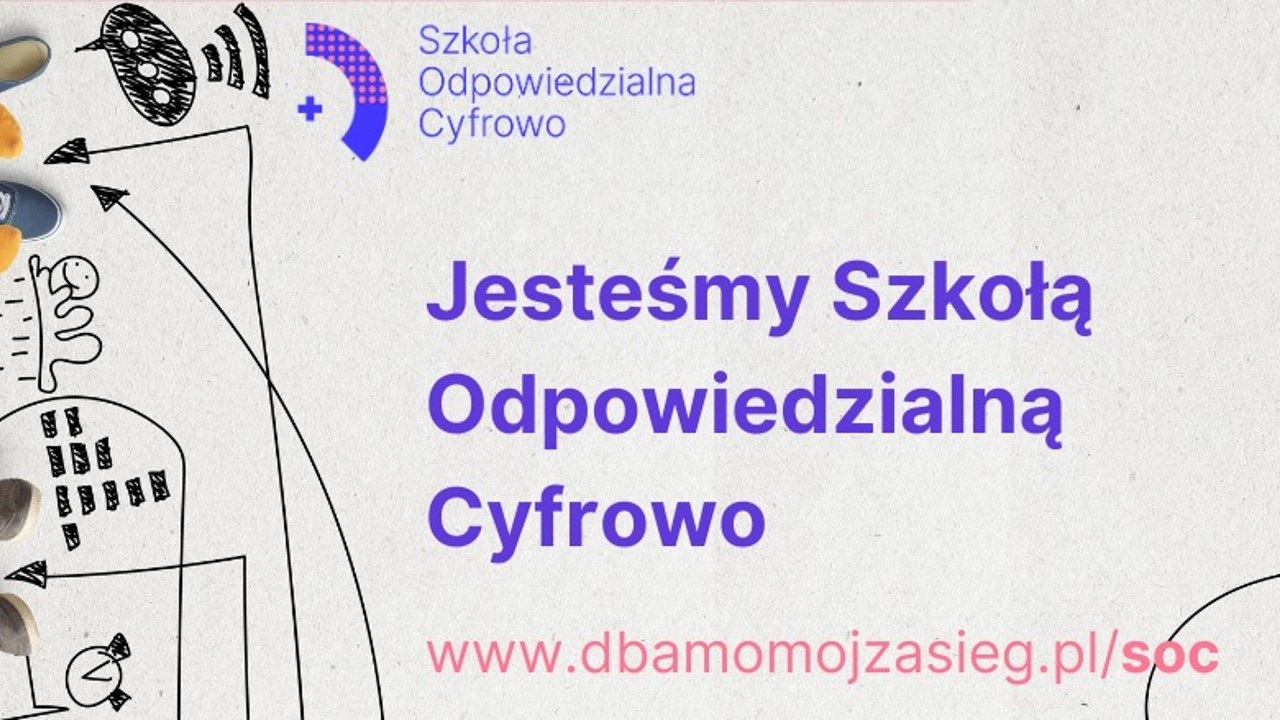 Nasza szkoła przystąpiła do innowacyjnego projektu edukacyjnego SZKOŁA ODPOWIEDZIALNA CYFROWO, którego celem jest wspieranie szkół we wdrażaniu nowych technologii i higieny cyfrowej w edukacji. Projekt jest realizowany przez Fundację „DBAM O MÓJ Z@SIĘG”.    „SZKOŁA ODPOWIEDZIALNA CYFROWO to wspólnota uczniów, rodziców i nauczycieli, dla których wartością jest kształtowanie równowagi między korzystaniem z nowych technologii i świadomym tworzeniem realnych więzi poza przestrzenią Internetu. Troszcząc się o ów balans wpływamy pozytywnie na dobrostan psychiczny, fizyczny i społeczny całej społeczności szkolnej.” W naszej szkole chcemy:• Mieć pozytywny wpływ na samopoczucie psychiczne i fizyczne oraz relacje z innymi uczniów, rodziców i nauczycieli.• Zbudować wśród społeczności szkolnej prawdziwy obraz nowych technologii opartego o rzetelną wiedzę.• Wdrażać w naszej szkole wspólnie wypracowane zasady higieny cyfrowej.• Wykorzystywać nowe technologie podczas zajęć z uczniami.• Profesjonalnie wspierać uczniów w rozwiązywaniu problemów e-uzależnień oraz realizować działania profilaktyczne.• Kłaść nacisk nie tylko na rozwój kompetencji cyfrowych, ale również kompetencje miękkie.• Wspierać tworzenie kultury bycia poza siecią – zapewniającej balans alternatywy dla świata cyfrowego.Korzyści z dołączenia do ogólnopolskiej sieci Szkół Odpowiedzialnych Cyfrowo:dostęp do innowacyjnego programu Szkoły Odpowiedzialnej Cyfrowo i bieżące wsparcie w jego realizacji;bezpłatny udział w profesjonalnych badaniach naukowych;bezpłatny dostęp do realizowanych diagnoz szkolnych oraz szeregu materiałów edukacyjnych z zakresu e-uzależnień, higieny cyfrowej i ważności relacji osobistych;możliwość udziału w dedykowanych webinariach i konferencjach tematycznych realizowanych dla sieci Szkół Odpowiedzialnych Cyfrowo;wsparcie w zakresie zarządzania mediami cyfrowymi w społeczności szkolnej;możliwość wzięcia udziału w kampaniach społecznych realizowanych przez fundację;dostęp do ogólnopolskiej społeczności Szkół Odpowiedzialnych Cyfrowo umożliwiający wzajemną wymianę doświadczeń;certyfikat dla szkoły.Projekt “Szkoła Odpowiedzialna Cyfrowo” wpisuje się w podstawowe kierunki realizacji polityki oświatowej państwa określone przez MEiN na rok szkolny 2022/2023 tj. pkt.2 i 7.Wspomaganie wychowawczej roli rodziny przez właściwą organizację i realizację zajęć edukacyjnych wychowanie do życia Temat w rodzinie. Ochrona i wzmacnianie zdrowia psychicznego dzieci i młodzieży;Rozwijanie umiejętności metodycznych nauczycieli w zakresie prawidłowego i skutecznego wykorzystywania technologii informacyjno-komunikacyjnych w procesach edukacyjnych. Wsparcie edukacji informatycznej i medialnej, w szczególności kształtowanie krytycznego podejścia do treści publikowanych w Internecie i mediach społecznościowych.Koordynator programu w szkole E. Bukowska